Year 4 Science Knowledge Organiser: Animals including humansVertebrates - An animal with a backbone, including: mammals, birds, reptiles, amphibians and fish.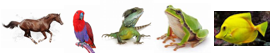 Invertebrates - An animal without a backbone, such as insects, molluscs, annelids and arachnids.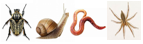 Vocabulary DozenVocabulary DozenVocabulary DozenVocabulary DozenClassificationThe arrangement of animals and plants in groups according to their observed similarities.Non-flowering A type of green plant that has very small leaves and no flowers and that grows on rocks, bark, or wet ground.Characteristics A feature or quality belonging typically to a person, place, or thing and serving to identify them.ClassifyArrange (a group of people or things) in classes or categories according to shared qualities or characteristics.HabitatThe natural home or environment of an animal, plant, or other organism.EnvironmentThe surroundings or conditions in which a person, animal, or plant lives.PositiveA desirable quality or attribute.ImpactA marked effect or influence.VertebrateAn animal or a large group of animals distinguished by the possession of a backbone or spinal column.NegativeAn undesirable quality or attribute.Flowering A plant (such as a grass) that produces grain that can be eaten.InvertebrateAn animal lacking a backbone.Flowering plantsFlowering plantsNon-flowering plantsNon-flowering plantsDandelion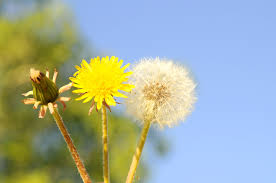 Fern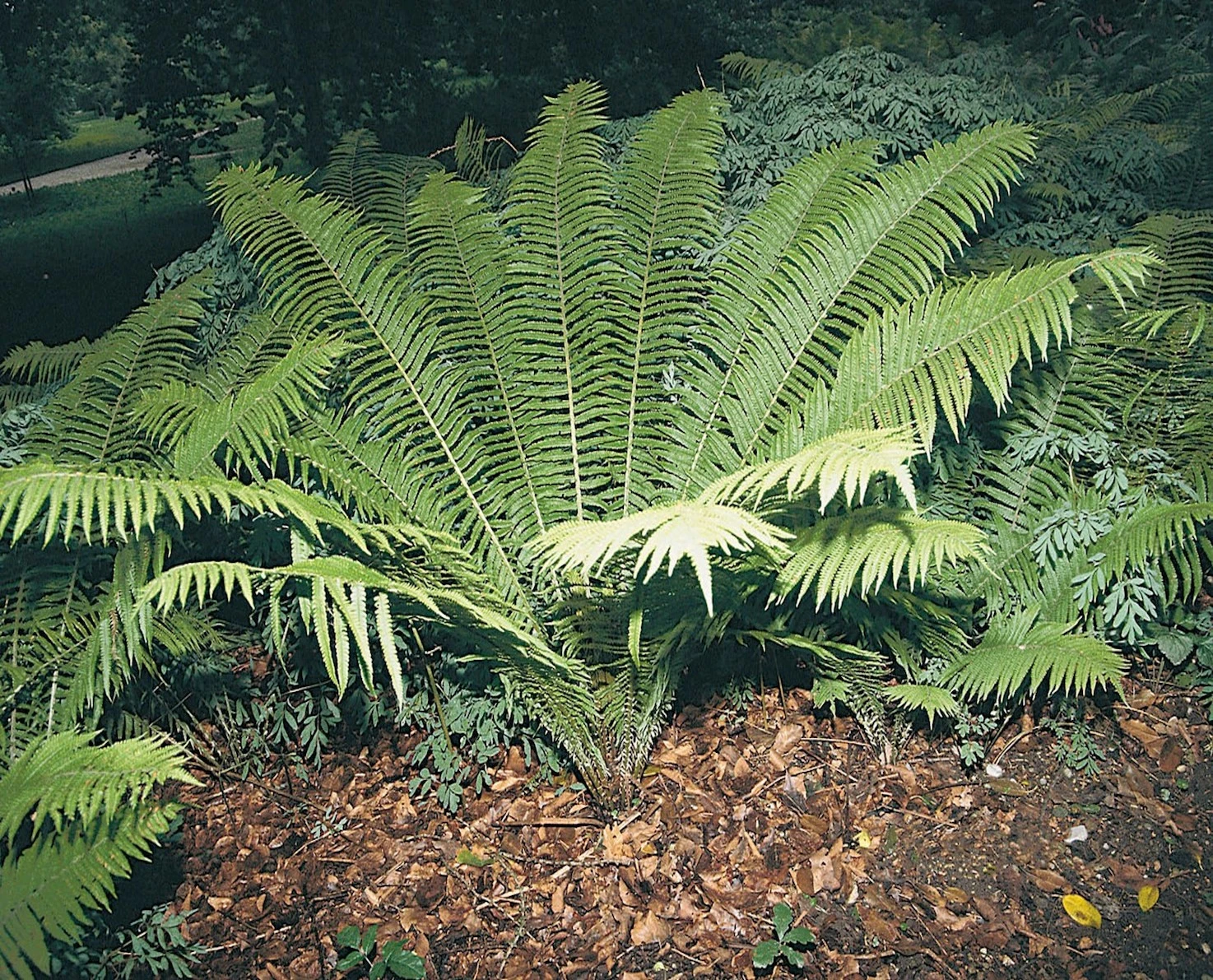 Daffodil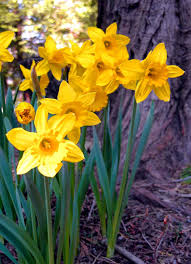 Conifers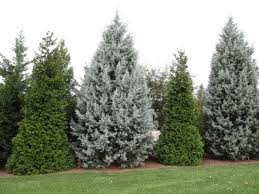 Tomato Plant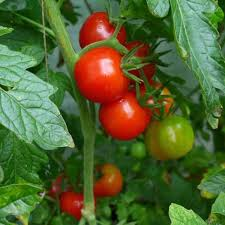 Moss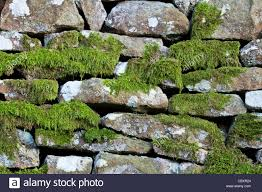 